MODULO DI ADESIONE AL REGOLAMENTO Scambi Culturali e Stage Linguistici	(Dichiarazione di responsabilità)Io sottoscritto/a __________________________________, genitore (o tutore legale o facente funzioni) dell’alunno/a______________________________________ della classe_______ sezione ________di questo istituto, avendone confermato e autorizzato la partecipazione allo scambio /Stage __________________ che si terrà dal______________ al ____________________ a ________________________, con il presente moduloaccetto che mio figlio/a sia sottoposto all’autorità degli accompagnatori o dei docenti del gruppo. delego tali accompagnatori e/o docenti ad adottare le disposizioni necessarie in ogni circostanza anche in caso di urgenti motivi di salute.sono consapevole che mio/a figlio/a dovrà rispettare l’orario stabilito dal docente accompagnatore in conformità col programma proposto. che mio/a figlio/a verrà consentito di spostarsi autonomamente per momenti di svago (shopping, lunch) previa autorizzazione del/dei docente/i accompagnatore/i, che in detti intervalli di tempo non potrà/anno esercitare una sorveglianza diretta;che mio/a figlio/a, in caso di scambio o stage in famiglia, alloggerà presso una famiglia che eserciterà provvisoriamente la potestà genitoriale, secondo programma prestabilito; che mio/a figlio/a si sposterà autonomamente per raggiungere la scuola, i punti di incontro e per rientrare presso l’alloggio; pertanto la sorveglianza degli accompagnatori non si riferisce a detti intervalli di tempo;che tutte le attività organizzate dalla famiglia ospitante durante il soggiorno sono responsabilità esclusiva dei genitori ospitanti;che mio/a figlio/a dovrà rientrare presso l’alloggio per l’orario concordato con la famiglia ospitante (cena);che le uscite serali (dopo cena) saranno consentite solo previa autorizzazione del/dei docente/i accompagnatore/i in accordo con la famiglia ospitante e che l’orario di rientro dovrà essere rispettato anche se maggiorenne, e che non potrò essere modificato;che quanto potrebbe accader a mio/a figlio/a durante uscite non autorizzate non sarà imputabile all’organizzazione o ai docenti accompagnatori;che nel caso in cui mio/a figlio/a infrangesse la legge potrebbe incorrere in pene gravi, ivi compreso un anticipato ritorno imposto dalle autorità giudiziarie, e che qualora avesse un comportamento tale da mettere in pericolo la propria incolumità/sicurezza o quella di terzi, l’organizzazione ha il diritto di rimpatriarlo a spese della famiglia;che qualora mio/a figlio/a provocasse eventuali danni ai mezzi di trasporto e/o alle strutture ospitanti durante il soggiorno sarà obbligato a risarcire i danni;dichiaroche mio/a figlio/a è stato da me informato/a che durante il suddetto viaggio;che mio/a figlio/a non dovrà per nessun motivo assumere o detenere sostanze alcoliche e /o stupefacenti;che mio/a figlio/a non dovrà guidare veicoli a motore e/o elettrici, inclusi motocicli, monopattini, bici elettriche;che mio/a figlio/a dovrà comportarsi in modo corretto ed adeguato alle circostanze.autorizzola pubblicazione di elaborati, interviste ,foto, video collegati allo stage/scambio nel sito del liceo in altri siti scolastici che pubblichino tali  materiali a scopo unicamente educativo;dichiaro (SOLO in caso di  Scambio Culturale)Di rendermi disponibile ad accogliere almeno uno studente della scuola straniera provvedendo alle spese di alloggio e di vitto per il tempo di soggiorno a Romadichiaro di aver preso visione e di accettare le condizioni di cui sopraData								Firma_________________					          _____________________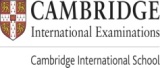 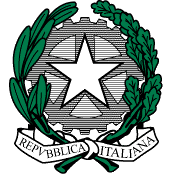 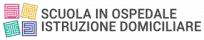 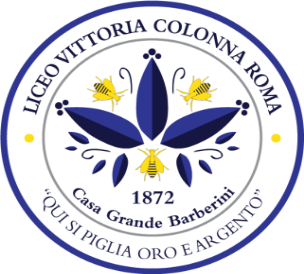 Liceo LinguisticoLiceo Scienze ApplicateProgetto didattico Liceo matematico Liceo delle Scienze Umane Liceo Economico-sociale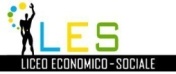 MINISTERO dell’ISTRUZIONEUfficio Scolastico Regionale Lazio  Ambito I – Distretto IX  LICEO VITTORIA COLONNA         via dell’Arco del Monte, 99 - 00186 Roma -Tel 06 121125165      Sezione presso Ospedale Pediatrico Bambino Gesù di Palidoro                  rmpm180008@istruzione.it  -  rmpm180008@pec.istruzione.it              https://www.liceovittoriacolonnaroma.edu.it/                           https://scuolainospedale.miur.gov.it/	______________________________________________________